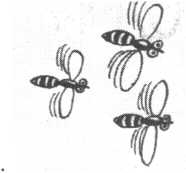 Из слов составьте предложение и запишите его. ОСЫ, ОКОЛО, КРУЖАТ. ЛИПЫВыпишите из предложения главные члены. НА ВЕТКАХ ЛИПЫ ПОЮТ ПТИЦЫ.Допишите слова.Портфель у меня Не велик и не мал: Лежит в нем задачник. Букварь и	Веселятся Коля, Лена - Это значитИгра «Секретарь». Обвести все гласные буквы в кружок, а согласные - подчеркнуть.АОМТАЛБИСЯВЫУПДЖШЗЫПЧЯЙХЛМСДЖЭЬАРМСЯЕЛЬЪХЙЁЮТАОААЧЯОДЖИПСНОАЛН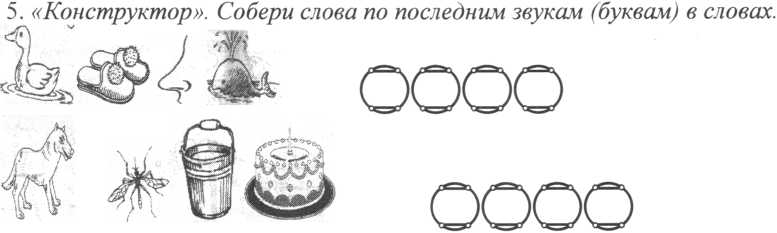 